Уважаемые абоненты филиала МУП "Межрайонный Щёлковский Водоканал" - "Водоканал городского округа Пушкино"!Уведомляем Вас о том, что реестры оплат за 2020 г., переданные в водоканал от ТСН 28.04.2021, 29.04.2021направлены для отражения на лицевых счетах в ООО МосОблЕИРЦ 12.05.2021 исх. №1170 (размешено на официальном сайте водоканала в разделе информация для абонентов). Реестры оплат за 2021г, поступившие 13.05.2021г. будут направлены в ООО «МосОблЕИРЦ» в ближайшее время и размещены на официальном сайте.Информация по приборам учета и по показаниям приборов учета (в том числе история показаний) будет направлена в ООО «МосОблЕИРЦ» после предоставления от ТСН.Оплату за оказанные услуги Вы можете производить любым удобным для Вас способом:Только за услуги  Филиала (на основании квитанции ООО «МосОблЕИРЦ») следующими способами:1.1. В личном кабинете МУП «Межрайонный Щёлковский Водоканал» на сайте http://mr-vk.ru/cabinet/ или через мобильное приложение - Мобильный личный кабинет «Щёлковский Водоканал» скачав в AppStore или GooglePaly  .При регистрации необходимо ввести следующую информацию:- общий лицевой счет, указанный в квитанции ООО «МосОблЕИРЦ», - территорию, где расположен Филиал, - адрес из платежного документа ООО «МосОблЕИРЦ», - контактный телефон и адрес электронной почты.В личном кабинете отражается общая сумма, включающая в себя текущие начисления и  задолженность (при ее наличии), по услугам, которые оказывает Филиал. Обновление информации в личном кабинете происходит ежемесячно не позднее 10 числа, следующего за расчетным.В кассе Филиала по адресу: г. Пушкино, ул. Учинская, д.16, наличными или картой.В Филиале по адресу: г. Пушкино, ул. Учинская, д.16, картой через терминал ПАО «Сбербанк» (зона ожидания приема на 1 этаже).1.4. В  Сбербанк-онлайл.При оплате в Сбербанк-онлайл необходимо ввести реквизиты Филиала (указаны ниже и размещены на сайте http://mr-vk.ru/podrazdeleniya/filial-pushkino/) и номер общего лицевого счета из платежного документа ООО «МосОблЕИРЦ».Реквизиты Филиала:ИНН:5050025306, КПП:503843002ОГРН:1025006526269, ОКПО:48803671Расчетный счет:40702810440000072394, Банк: ПАО СБЕРБАНКБИК:044525225, Корр. счет:30101810400000000225За все услуги в платежном документе ООО «МосОблЕИРЦ» следующими способами:- в личном кабинете ООО «МосОблЕИРЦ» и через мобильное приложение,- в кредитных организациях, в том числе ПАО «Сбербанк» по реквизитам ООО «МосОблЕИРЦ»,- АО «Почта России»,- в терминалах оплаты в офисе ООО «МосОблЕИРЦ».В случае возникновения вопросов по начислению платы за холодное водоснабжение и водоотведение необходимо обращаться в офис обслуживания ООО «МосОблЕИРЦ», расположенный по адресу: МО, г. Пушкино, ул. Тургенева, д. 13. Время работы: пн-пт: 8:00-18:00,  телефоны: 8 (496) 245-15-99; 8 (499) 444-01-00, 8-495-374-51-61.С уважением, администрация ФилиалаФИЛИАЛ МУНИЦИПАЛЬНОГО УНИТАРНОГО ПРЕДПРИЯТИЯ ГОРОДСКОГО ОКРУГА ЩЕЛКОВО«МЕЖРАЙОННЫЙ ЩЁЛКОВСКИЙ ВОДОКАНАЛ»-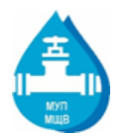 « ВОДОКАНАЛ ГОРОДСКОГО ОКРУГА ПУШКИНО»(ФИЛИАЛ МУП «МЩВ» - «ВОДОКАНАЛ ГОРОДСКОГО ОКРУГА ПУШКИНО)